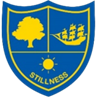 School Business Manager Job DescriptionJob PurposeThe School Business Manager is the school’s leading support staff professional and works as part of the Leadership Team to assist the Head Teacher in her duty to ensure that the school effectively manages its resources to meet its educational aimsThe School Business Manager is responsible for providing professional leadership and management of school support staff in partnership with teaching staff, to enhance their effectiveness in order to achieve improved standards of learning and achievement in the schoolThe School Business Manager promotes the highest standards of business ethos within the administrative function of the school and strategically ensures the most effective use of resources in support of the school’s learning objectivesThe School Business Manager is responsible for the Financial Resource Management/Administration Management/Management Information and ICT/Human Resource Management/Facility & Property Management/ Health & Safety Management of the SchoolLeads on income generation and efficienciesGeneral Duties1. Leadership & StrategyAttend and actively contribute to the Leadership Team, full Governing Body and appropriate Governors’ sub-committee meetingsContribute to strategic decision making within the school’s Leadership TeamIn the absence of the Head Teacher, take delegated responsibility for Financial decisionsPlan and manage change in accordance with the school development/strategic planTo lead and manage all admin and premises staff including contractors2. Financial Resource ManagementIn partnership with the Headteacher, manage the school’s budget and ensure it is balanced, realistic, and represents an effective use of public fundsSubmit the budget to the governing boardMonitor the budget all year round, advising the Headteacher where revisions or changes are neededForecast future years’ budgets, based on the school’s estimated funding and trends in expenditure, to enable the Headteacher to make strategic, long-term decisionsComply with financial reporting requirements and submit statutory returnsOversee school bank accounts on a day-to-day basis, ensuring money is banked, invoices are paid promptly, money owed is collected, and clear records are keptDevelop and implement the school’s fundraising and income generation strategy, choosing fundraising priorities in line with the school development planLead on procurement processes, managing tenders where appropriate, conducting due diligence, benchmarking and evaluating suppliers, negotiating deals and ensuring value for moneyA proficient professional in MIS and finance systems including SIMs and transitioning 3. Administration ManagementLine manage all support staff.Design, maintain and improve administrative systems that deliver outcomes based on the school’s aims and goalsDevelop process measures that are affordable and that will enable valueformoney decisions for those managing resourcesUse data analysis, evaluation and reporting systems to maximum effect by ensuring systems are streamlined to maximise efficiency and avoid duplicationPrepare information for publications and returns for the DFE, LA and other agencies and stakeholders within statutory guidelinesWith the headteacher, draw up and review all school policies and contracts as required4. Management Information Systems & ICTMake sure the technology in the school is fit for purpose, provides value for money and meets the overall vision and plans for the schoolCommunicate the strategy and relevant policies, including Data Protection for use of technology across the schoolEstablish systems to monitor and report on the performance of technology within the schoolEnsure resources, support and training are provided to enable work colleagues to make the best use of available ICT including teaching, learning and assessment systemsEnsure contingency plans are in place in the case of technology failureWork with external ICT support to ensure that the school is effectively supportedEnsure data collection systems providing information to stakeholders are streamlined to maximise efficiency of the data suppliedManage and update the school website and prospectus5. Human Resource ManagementManage the payroll services for all school staff including the management of pension schemes and associated services, including those arranged and delivered via the Local AuthorityEnsure the school’s equality policy is clearly communicated to all staff in schoolEnsure that all recruitment, appraisal, staff development, grievance, disciplinary and redundancy policies and procedures comply with legal and regulatory requirements and are communicated to all staffManage recruitment of all staff [with headteacher] and performance management, appraisal and development for admin and premises staff and make sure these align with the school’s strategic objectivesMonitor the way policies and procedures are actioned and provide support where necessarySeek and make use of specialist expertise in relation to HR issues6. Facility & Property ManagementLine manage the premises teamSupervise relevant planning and construction processes to ensure they are in line with contractual obligationsEnsure the safe maintenance and security operation of all school premisesand ensure a safe environment for the stakeholders of the school to provide a secure environment in which due learning processes can be providedMonitor, assess and review contractual obligations for outsourced school services e.g. catering, cleaning, etc.,Manage the letting of school premises to external organisations, for the development of the extended services and local community requirementsSeek professional advice on insurance and advise the Leadership Team on appropriate insurances for the         School and implement and manage such schemes accordingly7. Health & SafetyAct as the school’s Health & Safety Co-ordinator and Fire OfficerPlan, instigate and maintain records of fire practices and alarm testsEnsure systems are in place for effective monitoring, measuring and reporting of health and safety issues to the Senior Leadership Team, Governors and where appropriate the Health & Safety ExecutiveEnsure the maximum level of security consistent with the ethos of the schoolTo carry out the duties of the post with due regard to the Council’s Equal Opportunities policy and the ethos of the school. To be aware and support diversity and ensure equal opportunities for all.Undertake any duties not listed above that are commensurate with the level and responsibility of the post.Person SpecificationTitle:	School Business Manager 			Grade:	PO4Stillness Junior SchoolJob Title: School Business ManagerGrade: PO4 Work Location: Stillness Juniors Salary Range: £46,719 - £48,747 pro rata Term Time only + 4 weeksReports To: Head TeacherLeadership and Management:  Finance, Administration, Premises, Human Resources and support staffFactorsEssentialDesirableAssessment MethodQualificationsRecognised management/business degree or equivalent related professional qualification.School Business Manager specific qualification i.e. DSBM, CSBM. ADSBM or Msc School Business ManagementCertificates at selection eventExperienceProven managerial experience ideally from an educational or similar environmentExperience of providing high level administrative and financial support to a senior leadership team.Human Resources management Proven financial budget monitoring and setting experience, and the ability to use a range of computerised financial systems Facilities and Health and Safety managementAdvanced IT skills and a good understanding of maintenance and development IT networksSenior Management Team level experience. Application form.Selection eventKnowledge and SkillsThe successful candidate will be able to:Communicate clearly and effectively, orally and in writing to a range of audiencesAble to understand national & regional educational services and deliver appropriate strategies.Ability to lead teams and individuals effectively in changing situations.Ability to strategically influence decision making within the school.Ability to use a range of ICT packagesWork on own initiative as well as part of a teamAbility to manage a demanding workload and successfully prioritising tasksUnderstanding of educational enterprise issues.Understanding of promoting positive relationships with the wider school community.Application formSelection eventPersonal QualitiesHard working and enthusiastic, with a professional mannerHave the ability to maintain successful working relationships with other colleagues Highly developed interpersonal skills including influencing skills.Willingness to constructively challenge the work of self and others to continually improve own and team performance.Ability to work under pressure and meet deadlines.Dedicated to enhancing their professional development and achApplication formSelection eventSafeguardingStillness Junior School is committed to safeguarding and promoting the welfare of children and young people and expects all staff to share this commitment. An enhanced DBS check is required for all successful applicants